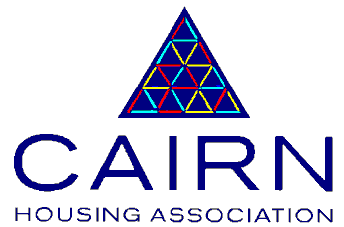 JOB DESCRIPTIONCourt CoordinatorDepartment		Customer ServicesResponsible to:		Housing OfficerResponsible for:		Court Staff (Cleaner/Handyperson/Gardener)Main duties of the post:	Ensure the smooth running of the CourtProvide a housing service to Court tenants and applicants who wish to reside at the CourtGeneral:Tenant Services:To encourage social activities through the tenants’ Social Committee.To keep a list of emergency telephone numbers and to display this on the notice boards.To liaise with local Advice/Benefits Agencies on behalf of tenants if required.To summon appropriate assistance on death e.g. to notify appropriate persons etc.To offer advice and assistance on the use of Court Laundry Equipment, if required.To welcome and assist incoming new tenants.To seek advice from outside agencies for tenants with problems.To direct tenants to appropriate agencies for advise and assistance with financial mattersTo attend to tenants’ complaints, as appropriate and to report them to the Housing Officer if necessary.Administration Services:To manage staff to ensure Cairn HA’s Policies and Procedures are adhered to and be responsible for delivery of services in a consistent manner. To recruit and supervise all Court based staff and to ensure a high standard of work. Authority for disciplinary action lies only with the Director of Customer Services, who would if required recommend dismissal to the Chief Executive.To carry out annual working together interviews and 1 to 1 meetings with Court based staff on a regular basis.To co-ordinate hours of work (as determined by Head Office) for all court staff and to make the necessary returns to Head Office.To operate the court petty cash account and to make the appropriate returns to Head Office. To arrange lettings of guest rooms and to collect payment.To ensure that Association Common Area furniture and miscellaneous items are in good repair, and to report any problems to Head Office/Area Office.To ensure that all domestic or industrial refuse is properly disposed of.To maintain a maintenance record on the court heating plant.To report on unsatisfactory maintenance or repair work.Liaise with local office and contractors to ensure that repairs are reported and are carried out within agreed timescales.To test the fire alarm and enter in the alarm log.To organise fire drills for tenants including requesting the presence of the Fire Brigade.To keep, and annually update, an inventory of furniture, furnishings and miscellaneous items belonging to the court.To ensure paths are clear of snow and ice in winter.To arrange bookings of Common Room, to suit tenant requirements, and to collect fees, where appropriate.To liaise with local Fire and Crime Prevention Officers for tenants’ advice.To maintain the security of the court master key(s)To ensure that all fire doors and exits are secure and operate properly.To ensure that the guest room’s linen is laundered and to supervise the cleaning of the room after use.To ensure that the Area Office is notified of impending termination of tenancies.Assist the local office by completing inspections to empty properties and identifying work required To show prospective tenants around vacant flats.Undertake settling in visits for all new tenants and arrange for any concerns/issues to be actioned.Conducting arrears visits to tenants in the Court when requested to do so by local team.To attend training sessions and conferences as required.To arrange and attend Court Committee meetings as appropriate.To collect annual TV licence fees from tenants.To provide a high level of customer service when dealing with internal and external customers.To comply with Health and Safety practices at work in accordance with the Association’s policies and statutory requirements including participating in risk assessments and reporting concernsTo complete legionnaires testing within the Court, which will include monthly testing of cold and hot water temperatures. Plus weekly testing of hot and cold taps and showerheads in empty propertiesAssisting Investment staff during refurbishment contracts in liaison with contractors on site.Keeping asbestos register and ensure all contractors sign itTo carry out any other reasonable tasks as required.